ANSWER KEYSummer Math Reinforcement PacketStudents Entering into 5th Grade1. D These numbers can all be divided into 24 with no remaindersD B   6 Can be divided evenly into each of the numbers listed.4. B (8+4=12; 12 is divisible by 3.) Add the 2 digits together if that sum is divisible by 3 then the number is divisible by 3.C A D D C  3 x 12 = 36 B C 8, 32, 22, 10, 6, 35, 30, 48, 18, 20, 36, 15, 0 9, 45, 14, 25, 28, 40, 24, 10, 55, 3, 20, 16, 44 30, 32, 16, 12, 27, 20, 36, 15, 21, 16, 18, 12, 24 72, 42, 50, 14, 54, 49, 24, 24, 45, 56, 27, 77,35 54, 18, 42, 44, 30, 48, 36, 64, 80, 18, 56, 28, 63 12, 36, 81, 48, 16, 18, 63, 56, 0, 24, 40, 36, 36 A B A C A   57 Split apart is 50 + 7, so 57 x 4 = (50 x 4) + (7 x 4)B D C A B B You can check your answers by multiplying 806 x 6 = 4,836 D Check your answer to a division problem by multiplying (fact family) 300 x 2 = 600 D Fact family 60 divided by 12 = 5 28.  B	100 divided by 20 = 5   fact familyD 21 x 7 = 147 D 32 x 8 = 256 D C D 150 x 27 = 4,050 C D B B D B C D Four tenths = .4 Eight hundreds = .08 64 hundredths = .64 3 tenths = .3 C Eight tenths = 8/10 = .8 Twenty-seven hundredths = 27/100 = .27 Five hundredths = 5/100 = .05 Five tenths = 5/10 = .5 A B 24, 64, 36 18, 25, 54, 40, 4, 12 8, 49, 8 8, 9, 24 5, 16, 56 8, 9, 24 A C There are 5 blue cars out of a total of 11 (4 + 5 + 2) C 3 out of 7 C 5 out of 8 The second line C A B C D C  Easier to make them all same common denominator 9, 18, 63, 12 48, 4, 24, 81 8, 49, 8, 0 8, 3, 21, 49D D D B C A C C A think 80 x 80 = 6400;  8 x 8 = 64 then add 2 zeros D B round 17 to 20 then multiply by 30 days B C 4 inches C count the shaded squares B A C D C 10 + 12 + 10 + 12 = 44 B 10 x 12 A C Add up all the sides. To find the length of the non labeled side, add 4 + 2 ( total of the sides parallel to the unlabeled side). B Divide picture into a rectangle and a square then find the area of both figures. 6 x 4 = 24 and 2 x 2 = 4 so 24 + 4 = 28 B 10 +10 = 20,  36-20=16, 16 ÷ 2 = 8 C C   48 ÷ 4 sides = 12 All 4 sides of a square are equal. 89. A area = length x width60 = 6 (length) x ? (width) think: (fact family 60 ÷ 6 = 10)B Perimeter = length + length + width + width 16 (perimeter) = 5 (length) + 5 (length) + ? (width) + ? (width) so, 16 – 10   (5 length+5 length) = 6. 6 is 2 widths, so 6 ÷ 2 = 3 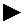 to check- 5+5+3+3=16 C C  Round 0.92 to 1, then 8 x 1 = 8 A B B A 160, 397, 277,  254,  180, 552 B,  C B D B,  A,  C D, D, D B C C   Sharon had left/ Total # of marbles C A ( For median arrange the numbers in numeric order from least to greatest then determine the median number), D, C B C , B,  C B 175 3,588 45/100 fraction;  .45 decimal C,  B B C A  Always put numbers in numeric order first. 614,  683,  53, 24, 538,  21,  291 35, 15, 82, 0.40, 10.10, 2.40, 2.20 363, 564, 791, 722, 142, 242, 118C A   Have same common denominator to compare. C A B B A) 254   check  254 x 6 = 1524 38 check 38 x 10 = 380 423 r5  check 423 x 10 = 4230+remainder 5 =4235 192 r1   check 192 x 4 = 768 + remainder 1 = 769 153 check 153 x 5 = 765 shade 3 boxes Both fractions are at the same place on the number line, half-way between ½ and 1. To locate ¾, students should divide the number line between 0 and 1 into 4 sections, placing the fraction at the 3rd mark. To locate 6/8, students should divide the number line between 0 and 1 into 8 sections, placing the fraction at the 6th mark. One strip can be divided into two equal parts and one part shaded. The other strip can be divided into 4 equal parts, and two parts shaded. The shaded portions should line up to show the equivalence. Fraction bars should show that 1 part out of 3 equal parts is the same as 2 parts out of 6 equal parts (as long as the fraction bars are the same length). Or change 1/3 to have the same common denominator. 130. 11/4 is located at 2 and ¾, which is equivalent to 2and 9/12.  Therefore, 11/4 is larger than 2 and 7/12.3/2 is equivalent to 1 ½, so 2 ½ is larger. They are all equivalent. (The 2/3 drawing should be divided into 3 equal parts with 2 shaded; the 4/6 drawing should show 6 equal parts with 4 shaded; 8/12 - divided into 12 equal parts with 8 shaded.)Should be marked at the 1st line past 1. 5/4 = 1 1/4 13/3 is equivalent to 4 1/3. 2 ¾ = 11/4 (11 represents the number of square s shaded; 4 represents the total number of squares that represents one whole). 136.  1/6,  1 2/3, 11/3	(11/3 equals 3 and 2/3)9/4,  1 ¼, ¾ 5/4 or 1 ¼ (the denominator is the same so just add the numerators);¼ (the denom. is the same s0 subtract the numer.); 5/12 (different denominators so change the 4 to a 12by multiplying the 4 by 3 then multiply the numerator (1) by 3 so, 8/12 – 3/12;11/12 (same as above you need to make both denominators the same, so change the 4 to 12)See page Terms page. Use calculator to check Use calculator to check 18.B19.186,93212,16838,5027,36045.  4/10 = .48/10 = .823/100 = .2356/100 = .568/100 = .085/10 = .566/100 = .662/10 = .272.666,41,63,16,20,77,77,4273.1692,3196,3196,2301,504,504,893,893,2016,2886